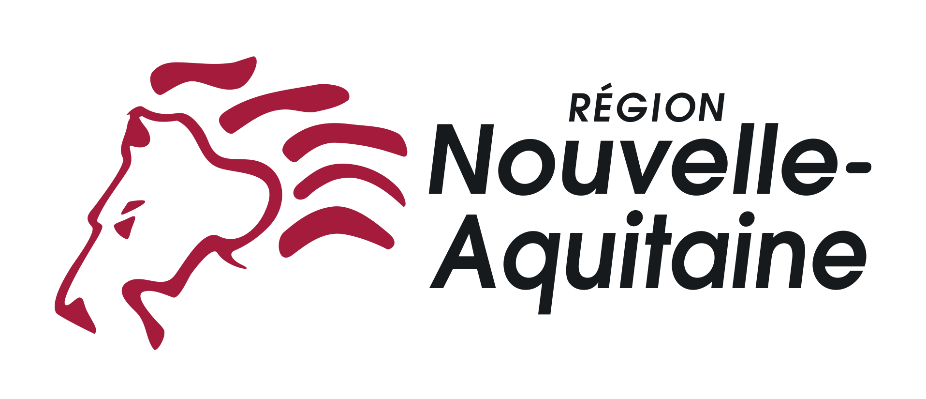 La Région Nouvelle-Aquitainea soutenu financièrement notre projet de modernisation d’entrepriseProjet de l’entreprise: 		………………………………….Coût total :			………………………………….Montant régional apporté : 	………………………………….Appui technique de proximité : Communauté de Communes Lavalette Tude Dronne 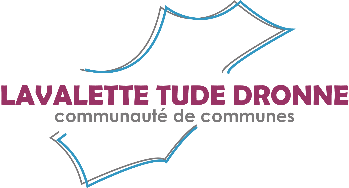 La communauté de communes Lavalette Tude Dronne  est mobilisée, avec la Région, pour le développement économique